Active Together Conference: Networking Sessions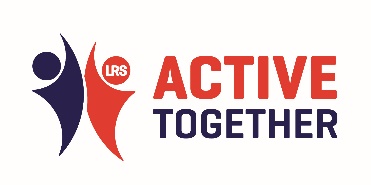 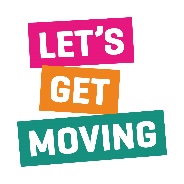 ETHNICALLY DIVERSE COMMUNITIESRemoving umbrella termsBe openLanguage – pc prevents us getting things doneNot making stereotypes or assumptionsUnderstanding community needsHaving representatives of communities in leadership rolesRole modelIncorporating religious holidays in activitiesCelebrating what we do wellHearing enough voices – leading to decisionsCommunity at the heart of decision makingGive the community a voiceTools to create real change eg. data, petitions as well as personal storyStop having meetings about it, more actionLanguage and timingVisibility and recognitionEducating generationHelping the family acceptUnderstanding – making acronyms clear to participants – reducing assumptions around knowledge and others.  Not placing all individuals from the same community in the same bracket.Access to information – extending our reach.  Utilising word of mouth within communities.  Going into the community.Open up conversations within communities to address barriers (particularly when trying to land a specific programme).Utilising ‘trusted voice’, build champions in communities, reflection and representationBeing braver to ask questions and utilise community leaders and creating a more respectful environment.  ‘Confident’ is a better word than braver.  People who want to up their understanding by asking questions should be empowered to, and not feel shamed or like they will ‘get it wrong’.  No bad intent.Engaging with trusted community leaders – implement into strategic planningLanguage ‘sport’ – ‘activity’, barriers like dress codeHowever, should more emphasis be placed on sports organisations to reduce this stigma.  How achievable does ‘sport’ feel for some EDC’s.PA by stealth – active livingKnowledge of what counts.Making assumptions is too easy – listen more and learn and understand.  How can we help people?Social elements to the sessionsPhysical activity and sport organisations going to EDC communitiesDoing something different in your policy – strategic riskTake the risk scaling up engagementDo a few things well first – do not try and do everythingEveryone is good at what they do – give the resources to the people who know the communityWe are investing in the shiny stuff – voluntary sectors?Structural forms – that are not working (data) – EDC communities want to be out in the community doing what they knowPaying the EDC communities, this voluntary job may be their primary income – confidence and skillsDo organisations understand the community?Maintaining the relationshipPartnership utilising (inviting EDC communities to organisations and the opposite way)Transport barriersSharing resources‘Getting to know my community’ regularly.  Sessions with EDC communities engaging with organisations.Age group barriers – so many different organisations and services for different groups – age/genderTime of sessions – belonging/respect – attention to detailOpening up access/role models.  So many different aspects, not to be looked at as a whole different aspect.Connectivity and collaboration/common groundAsking what we can be doing better?  Learning from the community groups, getting it back to active teams (changing the format)LOPC – heads being all white males from all other outdoor centres (are aware of this and recognised).  No role model from ED background.  Find it hard to engage to apply for apprenticeship with the community.Language barriersEDC community education and encouraging others in their community.  Started to work with groups such as LCFC. Encourage voluntary work.Some factors for organisations are out of their control. Opportunities are created y EDC communities but how can this re-occurTrusted voices – but what is next?Facilities ie. women’s only swim sessions – developing inactive structuresAre planers considering adjustments required?Responsibility on partners and participants to open challenging conversations around how best to engage.Breaking down barriers with a trusted source – social activity before physical activityFrontline staff like receptionists have a really crucial role to create that inclusive environment and provide support – customer serviceUp accessibility ie. alternative languagesAwareness of digital exclusion and other means of communicationWrap around care in one placeWhere is activity already happening in places or need ie. food banks and go in from thereLOW SOCIO ECONOMIC GROUPSStigmas associated with low socio economic groupsNetworking with low socio economic group areas eg. food banksHaving ‘motivating’ people within groups to encourage othersCommunities need to trust what we want to achieve educating people on various types of physical activity not just sportTailoring costs to the people you work withListen to what people from these groups wantNeed to understand their needs and not make assumption’sLack of fundingStruggling to afford equipment/uniformAccessibility and transport (keep it localised)Building social bondsGiving follow up adviceSessions need to be sustainable – how are we maintaining this?Educating people about the benefits of being active and there doesn’t need to be a costSchool ‘leavers’ (16-19_ not engagedAccess to low cost activities – ideally free.  ‘Informal’ groups not ‘sport’ specificThe right offer – free at point of access and future pathwaysOther priorities/social influences/environments – sport/physical activity is low down!Stigma!  It’s for the ‘poor kids’Discourages ‘social mobility’!Improve access to wellbeing – role of old youth serviceWork better with local trusted organisations who understand the needs of communities betterFocus on vulnerabilitiesPatronising ‘messaging’/confusing or over complicated messaging eg. CMO guidelinesUnderstand ‘barriers’ better – might not be perceived as ‘barriers’ to groups/individuals – whose barriersRelatable ‘role models’/LTOs to work with groupsNegative opinions towards organisations – councils!Take your lanyards off!  Be a person”  Not a representative of your organisation!Have we got the capacity, resources, skills to do this?!  Prioritise the needs of Prioritise the needs of Your neighbourhoods.Focus on prevention!  Even pre-conceptionDon’t like the language: gets in the way, creates assumptions, hiding word povertyPhysical activity wont get on the agendaCelebrate and work out why people are / could be linking with usSystems and services expect you to payRealism of situation – different values, bespoke approachFree session but what about travel too?Is physical activity a choice?  Poorer you are, the less choice you havePhone is a priorityChoice is a privilegeUnderserved is better than hard to reachActivity down the priority listCommunity cafes and food banks – once engaged then how long to then approach to undertake physical activityLONG TERM HEALTH CONDITIONSHow do we prioritise and can we prioritise?Life changingDifferences in when people put themselves in this categoryDo we need more training on what a long term health condition is?What is it?Does it create a barrier?Everyone’s experience is differentPerception – this can be from a young age ‘pyjama syndrome’Is this the first step – understanding themselvesSupportInvisible – sometimes we aren’t aware that people need the supportDifference between prevention of these and support/opportunities for those living with the conditionsIs this the terminology we should use?How do patients have a good experience?Why is there inconsistency in knowledge?  Health professionals.How do you make it important to every practitioner not just those who value physical activityHolistic approach not just condition focused4RRS – additional roles but information is generally clinical position eg. physio, paramedics.  Non clinical to the social subscribers/holisticHow do we increase the understanding of social prescribingSocial subscribers need to understand their community and the services availableUsing GP surgeries ore widely, offering more opportunitiesCan GP surgeries use technology more effectivelyAutomated systems challenging to some communitiesActive Practices – not many GPs buying in: why, who do we increase updatePromotion of successes -  impact, 5 core prioritiesPeople need to feel understoodSector understandingMore opportunities for LTHC and condition specific, not currently local.  Coach and leisure providing understanding.Public understanding – consensus statement, still high level, needs to be more publicised.  WAU doing a job but need more action less talkDWP work – 50% have home LTHC.  How can we help get back into workplacesMarketing is growing – how are we going to keep up with demandStereotyping – learning everyone is different, how can we bring in activitiesMental health issues on rise – using sport to bridge gap.  Creating social opportunities.  Not lots of qualified professionals need‘New’ concept – gap in understanding, prevention.Mental health/mental wellbeingSupporting coaches/instructors with ways to interact Have we got capacity to deal with all areas (LTHC/EDC/LSEG) how do we decide? Locality report?Waiting lists – fear of ‘sitting’ on list.  Messaging/comms.  Mental aspects, not being provided supportHow can coaches break down these barriers?  More education. Adaptive and inclusive – small things that matter.  Breaking down the fees for coaches to engage.Provide confidence to participantInstructors that live with conditions.  Champions – workforce representatives.  Go and ask people how we can help.Get feedback from participants.  Build relationships with participantsM&E – reporting needs to be broader perspective.  More stories.  Qualitative data.  Conflict with funding requirements.ACTORBEHAVIOURSNHS, Local Government, Planners, Housing, targeted conversations through LTC Stop stereotyping, personalisation, ask what is needed/when and how/where/with who.  ‘Can Do’ approach, just need to try.  Difference can be hard to measure.  Don’t discuss progress in terms of success/failure or ask what the goal etc is for that person (back to personalisation),measurement of success or failure should be determined by user.Social care, secondary care staff/clinicians, point of diagnosis.  Commissioners, NHS & local government.  Education – understanding the benefits.  Planning – building nice places to be active.GP’s/health professional, giving the right information.  Social prescribingPhysio – pre/post op care – signposting to continue physical activity. See physical activity as their businessTalk about the bigger picture, more holistic.  1 prevent.  All of us – peer support is so importantMeasure what matters to people – nice environment.  Access to trees.Encouragement Community membersLeisure centresUnited LeicesterProfessional sports clubsSports groupsSocial groupsToo much policyShare ideasJoint programmesReferralsPolicy reviewsCo-designAwarenessSignpostingFundingPhysical activity development officerLeisure providersVolunteersSocial prescribersSocial groups (either)GP’s and practice managersSchool teachersFacilitiesCultureCommunicationAccessibility – improving access to options.  GP’s being more awareImproving awareness of benefits of physical activityMore promotion – championsCostLanguage changed from physical activity to movementEncourage physical activity in a younger cohort